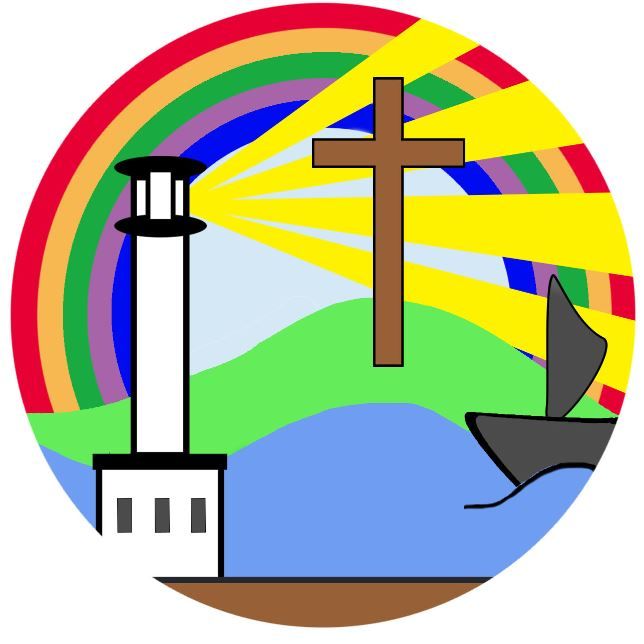 Curriculum Overview - Year 5Autumn 1Autumn 2Spring 1Spring 2Summer 1Summer 2Christian value - year 1CouragePeacePerseveranceFriendshipCompassionTruthChristian value - year 2HopeResponsibilityThankfulnessForgivenessRespectTrustEnrichment opportunitiesVisit to Lake District Wildlife ParkWork with local artistsWheelchair BasketballLead Harvest FestivalCyclewiseRemembrance workshop at Carlisle CathedralForest SchoolPantomimeViking re-enactorPlay in a dayForest SchoolProf. Bubblesworth Science ShowYork residential VisitSports day Maryport Bowling club visitField work linked to national parks & mountainsButtermere walkForest SchoolWhole class story Boy at the Back of the ClassWonderHarry Potter and the Philosopher’s StoneVarmintsFloodlandsTreasonEnglish - Reading (Great openings -The Storm Keeper’s Island, Clockwork crow(Changing Materials – diet coke mentos) CicadaLit Shed – Dear Humans) (Read, Write, Perform – Polar Bears, Galapogas, Crocodiles(Songs from Musicals – A conversation from Mary Poppins(Notable People -Mae Jemison, Tim Peak, Jamie Jake) Orbiting the sun(Christmas – the Christmas Tree Ship)The frog (Novels Vol 1 – Floodland)Do you hear the people sing - Les MisLife Cycle of a Butterfly, life cycle of an amphibian Flowering plantsInstructions/Beowulf Kensuki Kingdom War horse(Lit Shed – To whoever finds thisThe listenersThe listenersThe HighwaymanParachutes Energy and forces Solar panels William KamwambaThe Highwayman(Children’s Classics Vol 1 – The Hobbit, Around the World in Eighty days) The Gauntlet(Disney Songs – Lion King Be Prepared, Notre DameMountains Exhilirating Everest Record breaking mountainsStages of human life cycle Human life Beetles Beetle boyPlastic Pollution (Lit Shed – Counting, Eezeye Eye strain remover – persuasive text)(Medieval Monarchs – Henry II,Henry V) (Titanic, Molly Brown)The Circle of Life TangledThe story of Prince Siddhartha The Good SamaritanNational ParksTreason(Katie DiCamillo – Flora & Ullyses) Jungle bookEnglish - Writing Zoo – RecountNature Documentary – Non Fiction Wonder – PSHE (Kindness):Making predictions.Giving arguments for and against.Draft and editPublish a diary entry in roleSelecting and retrieving information from a text.Explore characters through creative writing and drawing.Comprehension activities.Beowulf (Myths and Legends):Create a fact file on Michael MorpurgoWrite an invitation to the Great Mead Hall (use of colons and semi-colons)Description of Grendel’s attack using a variety of sentence structuresVisualise a scene and use powerful vocabularyWrite an advert including modal verbsWrite a recount in roleHighwayman (Classic narrative poetry):Deduce information about a character from an imageIdentify key details and understand how language can contribute to the poem’s meaningsExplore figurative language in a poemStoryboard a narrative poemExplore inferred thoughts, events and emotions in the highwaymanPerform the highwayman poem (tone, rhythm, pitch, volume and actions)Interview a character in roleDraft and edit a newspaper reportPublish a newspaper reportRewrite a narrative poemPlastic Pollution (Non-Fiction)Persuasive letter/SpeechTreason (Historical novel):Write in roleVisualise a sceneDescribe a settingCreate an information posterDescribe a character using figurative languageWrite a list poemWrite from a character’s perspectiveRetell a storyMathsPlace valueAddition, subtraction, multiplication ADivision AFractions A Multiplication and division BFractions BDecimals and percentagesArea and perimeter Statistics ShapePosition and directionDecimalsNegative Numbers Converting unitsVolumeScienceProperties of materials:To compare and group everyday materialsInvestigate thermal conductors and insulatorsInvestigate electrical conductorsInvestigate dissolving in liquidUse knowledge of solids, liquids and gases to decide how mixtures might be separated (filtration, sieving, magnetism and evaporation)Understand that some changes result in the formation of new materials and that this is not usually reversible, including burningDemonstrate that dissolving, mixing and changes of state are reversible changesPlan investigations to answer questions, including recognising and controlling variableEarth, Sun and Moon:Describing the Sun, Earth and Moon as spherical bodiesMovements of the planets in the solar system (Heliocentric and Geocentric)Movement of the moonIdea of Earth’s rotation to explain day and nightResearch the life of the astronomers: Tycho Brahe, Nicolaus Copernicus or Johannes KeplerForces:Identifying forces that act on objectsMeasuring the force of gravity pulling on objectsEffects of air resistance (Galileo Galilei)Effects of water resistanceEffects of frictionRecognise some mechanisms including levers, pulleys and gearsAnimals including humans – changes from birth to old ages:Stages in the growth and development of humansDevelopments of babies in their first yearComparing the changes that take place to boys and girls during pubertyChanges that take place in old ageThe gestation period for animalsUsing bar and line graphs to compare gestations periods and life expectances of animalsAll livings – life cycles of plants and animals:Life processes of reproduction in some plants and animalsExploring asexual reproduction in plantsLife cycles of different animalsProcess of reproductionExplore Jane Goodall’s work with chimpanzeesLife cycles of an amphibian and an insectExploring complete and incomplete metamorphosisDifferences in life cyclesAll livings – life cycles of plants and animals:Life processes of reproduction in some plants and animalsExploring asexual reproduction in plantsLife cycles of different animalsProcess of reproductionExplore Jane Goodall’s work with chimpanzeesLife cycles of an amphibian and an insectExploring complete and incomplete metamorphosisDifferences in life cyclesREGod : What does it mean if God is holy and loving?IslamPeople of God - how can God bring freedom and justice?Creation : creation and science conflicting or complementary?Incarnation - was Jesus the Messiah?Salvation - what difference does the resurrection make for Christians?Buddhism – The SanghaKingdom of God - what kind of King is Jesus? GeographyFairtradeMountainsNational ParksHistoryAncient Maya CivilisationAnglo-Saxons and VikingsAnglo-Saxons and VikingsArtPainting & mixed media: PortraitsCraft & Design: ArchitectureSculpture and 3 D: Interactive InstallationDesign and TechnologyStructure: BridgesElectrical DoodlersCooking and nutrition: What could be healthier?Music Rhythms and songs of the CaribbeanPercussion patternsChristmas music and songsBeowulf and legendsComposing songs and musical storiesMusic of the lakes and mountainsCompositionSummer show PEInvasion - competitive (netball and basketball)Stamina DanceSpace Gymnastics – Viking balanceNet games for points SpeedAccuracy & Rallies – (net games) Striking and fielding - finding successLeadership – outdoor adventureComputing Online Bullying – Project EvolveComputing Systems and Networks : sharing informationPrivacy and Security – Project EvolveCreating Media: video editingSelf Image and Identity – Project EvolveMicro:bit – the meaning and purpose of programming:To tinker with BBC micro:bitTo program an animationOnline Reputation – Project EvolveProgramming: selection in quizzesHealth and Wellbeing – Project EvolveCreating Vector DrawingsCopyright and OwnershipFact File DatabasesPSHERights and ResponsibilitiesKeeping Myself SafeManaging risk, including staying safe online:Being My BestGrowing independence and taking responsibility:Growing and ChangingManaging difficult feelings:Me and My Relationships:Feelings:Valuing Difference:Recognising and celebrating difference, including religions and cultural: